Ҡ А Р А Р						               ПОСТАНОВЛЕНИЕ        «08»  апреля  2019 й.                  №33                            «08» апреля  2019г.О присвоении адреса объектам адресацииРуководствуясь Федеральным законом от 06.10.2003 № 131-ФЗ «Об общих принципах организации местного самоуправления в Российской Федерации», Федеральным законом от 28.12.2013 №443-ФЗ «О федеральной информационной адресной системе и о внесении изменений в Федеральный закон «Об общих принципах организации местного самоуправления в Российской Федерации», Правилами  присвоения, изменения и аннулирования адресов, утвержденными Постановлениями Правительства Российской Федерации от 19.11.2014 №1221,  ПОСТАНОВЛЯЮ:1. Присвоить следующие адреса:-земельному участку с кадастровым номером: 02:53:030801:59, следующий адрес: Российская Федерация, Республика Башкортостан, Шаранский муниципальный район, Сельское поселение Мичуринский сельсовет, село Шаранбаш-Князево, улица Центральная, земельный участок 1;-земельному участку с кадастровым номером: 02:53:030801:123, следующий адрес: Российская Федерация, Республика Башкортостан, Шаранский муниципальный район, Сельское поселение Мичуринский сельсовет, село Шаранбаш-Князево, улица Центральная, земельный участок 1/1;-земельному участку с кадастровым номером: 02:53:030801:1, следующий адрес: Российская Федерация, Республика Башкортостан, Шаранский муниципальный район, Сельское поселение Мичуринский сельсовет, село Шаранбаш-Князево, улица Центральная, земельный участок 2;-земельному участку с кадастровым номером: 02:53:030801:60, следующий адрес: Российская Федерация, Республика Башкортостан, Шаранский муниципальный район, Сельское поселение Мичуринский сельсовет, село Шаранбаш-Князево, улица Центральная, земельный участок 3;-земельному участку с кадастровым номером: 02:53:030801:2, следующий адрес: Российская Федерация, Республика Башкортостан, Шаранский муниципальный район, Сельское поселение Мичуринский сельсовет, село Шаранбаш-Князево, улица Центральная, земельный участок 4;-земельному участку с кадастровым номером: 02:53:030801:61, следующий адрес: Российская Федерация, Республика Башкортостан, Шаранский муниципальный район, Сельское поселение Мичуринский сельсовет, село Шаранбаш-Князево, улица Центральная, земельный участок 5;-земельному участку с кадастровым номером: 02:53:030801:3, следующий адрес: Российская Федерация, Республика Башкортостан, Шаранский муниципальный район, Сельское поселение Мичуринский сельсовет, село Шаранбаш-Князево, улица Центральная, земельный участок 6;-земельному участку с кадастровым номером: 02:53:030801:62, следующий адрес: Российская Федерация, Республика Башкортостан, Шаранский муниципальный район, Сельское поселение Мичуринский сельсовет, село Шаранбаш-Князево, улица Центральная, земельный участок 7;-земельному участку с кадастровым номером: 02:53:030801:4, следующий адрес: Российская Федерация, Республика Башкортостан, Шаранский муниципальный район, Сельское поселение Мичуринский сельсовет, село Шаранбаш-Князево, улица Центральная, земельный участок 8;-земельному участку с кадастровым номером: 02:53:030801:63, следующий адрес: Российская Федерация, Республика Башкортостан, Шаранский муниципальный район, Сельское поселение Мичуринский сельсовет, село Шаранбаш-Князево, улица Центральная, земельный участок 9;-земельному участку с кадастровым номером: 02:53:030801:64, следующий адрес: Российская Федерация, Республика Башкортостан, Шаранский муниципальный район, Сельское поселение Мичуринский сельсовет, село Шаранбаш-Князево, улица Центральная, земельный участок 9А;-земельному участку с кадастровым номером: 02:53:030801:6, следующий адрес: Российская Федерация, Республика Башкортостан, Шаранский муниципальный район, Сельское поселение Мичуринский сельсовет, село Шаранбаш-Князево, улица Центральная, земельный участок 10;-земельному участку с кадастровым номером: 02:53:030801:5, следующий адрес: Российская Федерация, Республика Башкортостан, Шаранский муниципальный район, Сельское поселение Мичуринский сельсовет, село Шаранбаш-Князево, улица Центральная, земельный участок 10А;-земельному участку с кадастровым номером: 02:53:030801:99, следующий адрес: Российская Федерация, Республика Башкортостан, Шаранский муниципальный район, Сельское поселение Мичуринский сельсовет, село Шаранбаш-Князево, улица Центральная, земельный участок 10/1;-земельному участку с кадастровым номером: 02:53:030801:65, следующий адрес: Российская Федерация, Республика Башкортостан, Шаранский муниципальный район, Сельское поселение Мичуринский сельсовет, село Шаранбаш-Князево, улица Центральная, земельный участок 11;-земельному участку с кадастровым номером: 02:53:030801:7, следующий адрес: Российская Федерация, Республика Башкортостан, Шаранский муниципальный район, Сельское поселение Мичуринский сельсовет, село Шаранбаш-Князево, улица Центральная, земельный участок 12;-земельному участку с кадастровым номером: 02:53:030801:66, следующий адрес: Российская Федерация, Республика Башкортостан, Шаранский муниципальный район, Сельское поселение Мичуринский сельсовет, село Шаранбаш-Князево, улица Центральная, земельный участок 13;-земельному участку с кадастровым номером: 02:53:030801:8, следующий адрес: Российская Федерация, Республика Башкортостан, Шаранский муниципальный район, Сельское поселение Мичуринский сельсовет, село Шаранбаш-Князево, улица Центральная, земельный участок 14;-земельному участку с кадастровым номером: 02:53:030801:9, следующий адрес: Российская Федерация, Республика Башкортостан, Шаранский муниципальный район, Сельское поселение Мичуринский сельсовет, село Шаранбаш-Князево, улица Центральная, земельный участок 14/1;-земельному участку с кадастровым номером: 02:53:030801:67, следующий адрес: Российская Федерация, Республика Башкортостан, Шаранский муниципальный район, Сельское поселение Мичуринский сельсовет, село Шаранбаш-Князево, улица Центральная, земельный участок 15;-земельному участку с кадастровым номером: 02:53:030801:10, следующий адрес: Российская Федерация, Республика Башкортостан, Шаранский муниципальный район, Сельское поселение Мичуринский сельсовет, село Шаранбаш-Князево, улица Центральная, земельный участок 16;-земельному участку с кадастровым номером: 02:53:030801:11, следующий адрес: Российская Федерация, Республика Башкортостан, Шаранский муниципальный район, Сельское поселение Мичуринский сельсовет, село Шаранбаш-Князево, улица Центральная, земельный участок 16/1;-земельному участку с кадастровым номером: 02:53:030801:68, следующий адрес: Российская Федерация, Республика Башкортостан, Шаранский муниципальный район, Сельское поселение Мичуринский сельсовет, село Шаранбаш-Князево, улица Центральная, земельный участок 17;-земельному участку с кадастровым номером: 02:53:030801:12, следующий адрес: Российская Федерация, Республика Башкортостан, Шаранский муниципальный район, Сельское поселение Мичуринский сельсовет, село Шаранбаш-Князево, улица Центральная, земельный участок 18;-земельному участку с кадастровым номером: 02:53:030801:230, следующий адрес: Российская Федерация, Республика Башкортостан, Шаранский муниципальный район, Сельское поселение Мичуринский сельсовет, село Шаранбаш-Князево, улица Центральная, земельный участок 18/1;-земельному участку с кадастровым номером: 02:53:030801:70, следующий адрес: Российская Федерация, Республика Башкортостан, Шаранский муниципальный район, Сельское поселение Мичуринский сельсовет, село Шаранбаш-Князево, улица Центральная, земельный участок 19;-земельному участку с кадастровым номером: 02:53:030801:69, следующий адрес: Российская Федерация, Республика Башкортостан, Шаранский муниципальный район, Сельское поселение Мичуринский сельсовет, село Шаранбаш-Князево, улица Центральная, земельный участок 19/1;-земельному участку с кадастровым номером: 02:53:030801:72, следующий адрес: Российская Федерация, Республика Башкортостан, Шаранский муниципальный район, Сельское поселение Мичуринский сельсовет, село Шаранбаш-Князево, улица Центральная, земельный участок 21;-земельному участку с кадастровым номером: 02:53:030801:71, следующий адрес: Российская Федерация, Республика Башкортостан, Шаранский муниципальный район, Сельское поселение Мичуринский сельсовет, село Шаранбаш-Князево, улица Центральная, земельный участок 21/1;-земельному участку с кадастровым номером: 02:53:030801:229, следующий адрес: Российская Федерация, Республика Башкортостан, Шаранский муниципальный район, Сельское поселение Мичуринский сельсовет, село Шаранбаш-Князево, улица Центральная, земельный участок 22;-земельному участку с кадастровым номером: 02:53:030801:73, следующий адрес: Российская Федерация, Республика Башкортостан, Шаранский муниципальный район, Сельское поселение Мичуринский сельсовет, село Шаранбаш-Князево, улица Центральная, земельный участок 23;-земельному участку с кадастровым номером: 02:53:030801:14, следующий адрес: Российская Федерация, Республика Башкортостан, Шаранский муниципальный район, Сельское поселение Мичуринский сельсовет, село Шаранбаш-Князево, улица Центральная, земельный участок 24;-земельному участку с кадастровым номером: 02:53:030801:74, следующий адрес: Российская Федерация, Республика Башкортостан, Шаранский муниципальный район, Сельское поселение Мичуринский сельсовет, село Шаранбаш-Князево, улица Центральная, земельный участок 25;-земельному участку с кадастровым номером: 02:53:030801:15, следующий адрес: Российская Федерация, Республика Башкортостан, Шаранский муниципальный район, Сельское поселение Мичуринский сельсовет, село Шаранбаш-Князево, улица Центральная, земельный участок 26;-земельному участку с кадастровым номером: 02:53:030801:75, следующий адрес: Российская Федерация, Республика Башкортостан, Шаранский муниципальный район, Сельское поселение Мичуринский сельсовет, село Шаранбаш-Князево, улица Центральная, земельный участок 27;-земельному участку с кадастровым номером: 02:53:030801:16, следующий адрес: Российская Федерация, Республика Башкортостан, Шаранский муниципальный район, Сельское поселение Мичуринский сельсовет, село Шаранбаш-Князево, улица Центральная, земельный участок 28;-земельному участку с кадастровым номером: 02:53:030801:76, следующий адрес: Российская Федерация, Республика Башкортостан, Шаранский муниципальный район, Сельское поселение Мичуринский сельсовет, село Шаранбаш-Князево, улица Центральная, земельный участок 29;-земельному участку с кадастровым номером: 02:53:030801:17, следующий адрес: Российская Федерация, Республика Башкортостан, Шаранский муниципальный район, Сельское поселение Мичуринский сельсовет, село Шаранбаш-Князево, улица Центральная, земельный участок 30;-земельному участку с кадастровым номером: 02:53:030801:77, следующий адрес: Российская Федерация, Республика Башкортостан, Шаранский муниципальный район, Сельское поселение Мичуринский сельсовет, село Шаранбаш-Князево, улица Центральная, земельный участок 31;-земельному участку с кадастровым номером: 02:53:030801:78, следующий адрес: Российская Федерация, Республика Башкортостан, Шаранский муниципальный район, Сельское поселение Мичуринский сельсовет, село Шаранбаш-Князево, улица Центральная, земельный участок 31/1;-земельному участку с кадастровым номером: 02:53:030801:116, следующий адрес: Российская Федерация, Республика Башкортостан, Шаранский муниципальный район, Сельское поселение Мичуринский сельсовет, село Шаранбаш-Князево, улица Центральная, земельный участок 31/2;-земельному участку с кадастровым номером: 02:53:030801:223, следующий адрес: Российская Федерация, Республика Башкортостан, Шаранский муниципальный район, Сельское поселение Мичуринский сельсовет, село Шаранбаш-Князево, улица Центральная, земельный участок 31В;-земельному участку с кадастровым номером: 02:53:030801:18, следующий адрес: Российская Федерация, Республика Башкортостан, Шаранский муниципальный район, Сельское поселение Мичуринский сельсовет, село Шаранбаш-Князево, улица Центральная, земельный участок 32;-земельному участку с кадастровым номером: 02:53:030801:79, следующий адрес: Российская Федерация, Республика Башкортостан, Шаранский муниципальный район, Сельское поселение Мичуринский сельсовет, село Шаранбаш-Князево, улица Центральная, земельный участок 33;-земельному участку с кадастровым номером: 02:53:030801:113, следующий адрес: Российская Федерация, Республика Башкортостан, Шаранский муниципальный район, Сельское поселение Мичуринский сельсовет, село Шаранбаш-Князево, улица Центральная, земельный участок 33А;-земельному участку с кадастровым номером: 02:53:030801:117, следующий адрес: Российская Федерация, Республика Башкортостан, Шаранский муниципальный район, Сельское поселение Мичуринский сельсовет, село Шаранбаш-Князево, улица Центральная, земельный участок 33Б;-земельному участку с кадастровым номером: 02:53:030801:111, следующий адрес: Российская Федерация, Республика Башкортостан, Шаранский муниципальный район, Сельское поселение Мичуринский сельсовет, село Шаранбаш-Князево, улица Центральная, земельный участок 33/1;-земельному участку с кадастровым номером: 02:53:030801:19, следующий адрес: Российская Федерация, Республика Башкортостан, Шаранский муниципальный район, Сельское поселение Мичуринский сельсовет, село Шаранбаш-Князево, улица Центральная, земельный участок 34;-земельному участку с кадастровым номером: 02:53:030801:129, следующий адрес: Российская Федерация, Республика Башкортостан, Шаранский муниципальный район, Сельское поселение Мичуринский сельсовет, село Шаранбаш-Князево, улица Центральная, земельный участок 34А;-земельному участку с кадастровым номером: 02:53:030801:109, следующий адрес: Российская Федерация, Республика Башкортостан, Шаранский муниципальный район, Сельское поселение Мичуринский сельсовет, село Шаранбаш-Князево, улица Центральная, земельный участок 34/1;-земельному участку с кадастровым номером: 02:53:030801:80, следующий адрес: Российская Федерация, Республика Башкортостан, Шаранский муниципальный район, Сельское поселение Мичуринский сельсовет, село Шаранбаш-Князево, улица Центральная, земельный участок 35;-земельному участку с кадастровым номером: 02:53:030801:20, следующий адрес: Российская Федерация, Республика Башкортостан, Шаранский муниципальный район, Сельское поселение Мичуринский сельсовет, село Шаранбаш-Князево, улица Центральная, земельный участок 36;-земельному участку с кадастровым номером: 02:53:030801:81, следующий адрес: Российская Федерация, Республика Башкортостан, Шаранский муниципальный район, Сельское поселение Мичуринский сельсовет, село Шаранбаш-Князево, улица Центральная, земельный участок 37;-земельному участку с кадастровым номером: 02:53:030801:21, следующий адрес: Российская Федерация, Республика Башкортостан, Шаранский муниципальный район, Сельское поселение Мичуринский сельсовет, село Шаранбаш-Князево, улица Центральная, земельный участок 38;-земельному участку с кадастровым номером: 02:53:030801:82, следующий адрес: Российская Федерация, Республика Башкортостан, Шаранский муниципальный район, Сельское поселение Мичуринский сельсовет, село Шаранбаш-Князево, улица Центральная, земельный участок 39;-земельному участку с кадастровым номером: 02:53:030801:22, следующий адрес: Российская Федерация, Республика Башкортостан, Шаранский муниципальный район, Сельское поселение Мичуринский сельсовет, село Шаранбаш-Князево, улица Центральная, земельный участок 40;-земельному участку с кадастровым номером: 02:53:030801:83, следующий адрес: Российская Федерация, Республика Башкортостан, Шаранский муниципальный район, Сельское поселение Мичуринский сельсовет, село Шаранбаш-Князево, улица Центральная, земельный участок 41;-земельному участку с кадастровым номером: 02:53:030801:23, следующий адрес: Российская Федерация, Республика Башкортостан, Шаранский муниципальный район, Сельское поселение Мичуринский сельсовет, село Шаранбаш-Князево, улица Центральная, земельный участок 42;-земельному участку с кадастровым номером: 02:53:030801:84, следующий адрес: Российская Федерация, Республика Башкортостан, Шаранский муниципальный район, Сельское поселение Мичуринский сельсовет, село Шаранбаш-Князево, улица Центральная, земельный участок 43;-земельному участку с кадастровым номером: 02:53:030801:24, следующий адрес: Российская Федерация, Республика Башкортостан, Шаранский муниципальный район, Сельское поселение Мичуринский сельсовет, село Шаранбаш-Князево, улица Центральная, земельный участок 44;-земельному участку с кадастровым номером: 02:53:030801:85, следующий адрес: Российская Федерация, Республика Башкортостан, Шаранский муниципальный район, Сельское поселение Мичуринский сельсовет, село Шаранбаш-Князево, улица Центральная, земельный участок 45;-земельному участку с кадастровым номером: 02:53:030801:25, следующий адрес: Российская Федерация, Республика Башкортостан, Шаранский муниципальный район, Сельское поселение Мичуринский сельсовет, село Шаранбаш-Князево, улица Центральная, земельный участок 46;-земельному участку с кадастровым номером: 02:53:030801:86, следующий адрес: Российская Федерация, Республика Башкортостан, Шаранский муниципальный район, Сельское поселение Мичуринский сельсовет, село Шаранбаш-Князево, улица Центральная, земельный участок 47;-земельному участку с кадастровым номером: 02:53:030801:26, следующий адрес: Российская Федерация, Республика Башкортостан, Шаранский муниципальный район, Сельское поселение Мичуринский сельсовет, село Шаранбаш-Князево, улица Центральная, земельный участок 48;-земельному участку с кадастровым номером: 02:53:030801:87, следующий адрес: Российская Федерация, Республика Башкортостан, Шаранский муниципальный район, Сельское поселение Мичуринский сельсовет, село Шаранбаш-Князево, улица Центральная, земельный участок 49;-земельному участку с кадастровым номером: 02:53:030801:27, следующий адрес: Российская Федерация, Республика Башкортостан, Шаранский муниципальный район, Сельское поселение Мичуринский сельсовет, село Шаранбаш-Князево, улица Центральная, земельный участок 50;-земельному участку с кадастровым номером: 02:53:030801:88, следующий адрес: Российская Федерация, Республика Башкортостан, Шаранский муниципальный район, Сельское поселение Мичуринский сельсовет, село Шаранбаш-Князево, улица Центральная, земельный участок 51;-земельному участку с кадастровым номером: 02:53:030801:28, следующий адрес: Российская Федерация, Республика Башкортостан, Шаранский муниципальный район, Сельское поселение Мичуринский сельсовет, село Шаранбаш-Князево, улица Центральная, земельный участок 52;-земельному участку с кадастровым номером: 02:53:030801:89, следующий адрес: Российская Федерация, Республика Башкортостан, Шаранский муниципальный район, Сельское поселение Мичуринский сельсовет, село Шаранбаш-Князево, улица Центральная, земельный участок 53;-земельному участку с кадастровым номером: 02:53:030801:29, следующий адрес: Российская Федерация, Республика Башкортостан, Шаранский муниципальный район, Сельское поселение Мичуринский сельсовет, село Шаранбаш-Князево, улица Центральная, земельный участок 54;-земельному участку с кадастровым номером: 02:53:030801:90, следующий адрес: Российская Федерация, Республика Башкортостан, Шаранский муниципальный район, Сельское поселение Мичуринский сельсовет, село Шаранбаш-Князево, улица Центральная, земельный участок 55;-земельному участку с кадастровым номером: 02:53:030801:30, следующий адрес: Российская Федерация, Республика Башкортостан, Шаранский муниципальный район, Сельское поселение Мичуринский сельсовет, село Шаранбаш-Князево, улица Центральная, земельный участок 56;-земельному участку с кадастровым номером: 02:53:030801:91, следующий адрес: Российская Федерация, Республика Башкортостан, Шаранский муниципальный район, Сельское поселение Мичуринский сельсовет, село Шаранбаш-Князево, улица Центральная, земельный участок 57;-земельному участку с кадастровым номером: 02:53:030801:31, следующий адрес: Российская Федерация, Республика Башкортостан, Шаранский муниципальный район, Сельское поселение Мичуринский сельсовет, село Шаранбаш-Князево, улица Центральная, земельный участок 58;-земельному участку с кадастровым номером: 02:53:030801:92, следующий адрес: Российская Федерация, Республика Башкортостан, Шаранский муниципальный район, Сельское поселение Мичуринский сельсовет, село Шаранбаш-Князево, улица Центральная, земельный участок 59;-земельному участку с кадастровым номером: 02:53:030801:93, следующий адрес: Российская Федерация, Республика Башкортостан, Шаранский муниципальный район, Сельское поселение Мичуринский сельсовет, село Шаранбаш-Князево, улица Центральная, земельный участок 59/1;-земельному участку с кадастровым номером: 02:53:030801:32, следующий адрес: Российская Федерация, Республика Башкортостан, Шаранский муниципальный район, Сельское поселение Мичуринский сельсовет, село Шаранбаш-Князево, улица Центральная, земельный участок 60;-земельному участку с кадастровым номером: 02:53:030801:94, следующий адрес: Российская Федерация, Республика Башкортостан, Шаранский муниципальный район, Сельское поселение Мичуринский сельсовет, село Шаранбаш-Князево, улица Центральная, земельный участок 61;-земельному участку с кадастровым номером: 02:53:030801:33, следующий адрес: Российская Федерация, Республика Башкортостан, Шаранский муниципальный район, Сельское поселение Мичуринский сельсовет, село Шаранбаш-Князево, улица Центральная, земельный участок 62;-земельному участку с кадастровым номером: 02:53:030801:95, следующий адрес: Российская Федерация, Республика Башкортостан, Шаранский муниципальный район, Сельское поселение Мичуринский сельсовет, село Шаранбаш-Князево, улица Центральная, земельный участок 63;-земельному участку с кадастровым номером: 02:53:030801:34, следующий адрес: Российская Федерация, Республика Башкортостан, Шаранский муниципальный район, Сельское поселение Мичуринский сельсовет, село Шаранбаш-Князево, улица Центральная, земельный участок 64;-земельному участку с кадастровым номером: 02:53:030801:96, следующий адрес: Российская Федерация, Республика Башкортостан, Шаранский муниципальный район, Сельское поселение Мичуринский сельсовет, село Шаранбаш-Князево, улица Центральная, земельный участок 65;-земельному участку с кадастровым номером: 02:53:030801:35, следующий адрес: Российская Федерация, Республика Башкортостан, Шаранский муниципальный район, Сельское поселение Мичуринский сельсовет, село Шаранбаш-Князево, улица Центральная, земельный участок 66;-земельному участку с кадастровым номером: 02:53:030801:98, следующий адрес: Российская Федерация, Республика Башкортостан, Шаранский муниципальный район, Сельское поселение Мичуринский сельсовет, село Шаранбаш-Князево, улица Центральная, земельный участок 67;-земельному участку с кадастровым номером: 02:53:030801:97, следующий адрес: Российская Федерация, Республика Башкортостан, Шаранский муниципальный район, Сельское поселение Мичуринский сельсовет, село Шаранбаш-Князево, улица Центральная, земельный участок 67/1;-земельному участку с кадастровым номером: 02:53:030801:36, следующий адрес: Российская Федерация, Республика Башкортостан, Шаранский муниципальный район, Сельское поселение Мичуринский сельсовет, село Шаранбаш-Князево, улица Центральная, земельный участок 68;-земельному участку с кадастровым номером: 02:53:030801:100, следующий адрес: Российская Федерация, Республика Башкортостан, Шаранский муниципальный район, Сельское поселение Мичуринский сельсовет, село Шаранбаш-Князево, улица Центральная, земельный участок 69;-земельному участку с кадастровым номером: 02:53:030801:37, следующий адрес: Российская Федерация, Республика Башкортостан, Шаранский муниципальный район, Сельское поселение Мичуринский сельсовет, село Шаранбаш-Князево, улица Центральная, земельный участок 70;-земельному участку с кадастровым номером: 02:53:030801:101, следующий адрес: Российская Федерация, Республика Башкортостан, Шаранский муниципальный район, Сельское поселение Мичуринский сельсовет, село Шаранбаш-Князево, улица Центральная, земельный участок 71;-земельному участку с кадастровым номером: 02:53:030801:38, следующий адрес: Российская Федерация, Республика Башкортостан, Шаранский муниципальный район, Сельское поселение Мичуринский сельсовет, село Шаранбаш-Князево, улица Центральная, земельный участок 72;-земельному участку с кадастровым номером: 02:53:030801:102, следующий адрес: Российская Федерация, Республика Башкортостан, Шаранский муниципальный район, Сельское поселение Мичуринский сельсовет, село Шаранбаш-Князево, улица Центральная, земельный участок 73;-земельному участку с кадастровым номером: 02:53:030801:39, следующий адрес: Российская Федерация, Республика Башкортостан, Шаранский муниципальный район, Сельское поселение Мичуринский сельсовет, село Шаранбаш-Князево, улица Центральная, земельный участок 74;-земельному участку с кадастровым номером: 02:53:030801:103, следующий адрес: Российская Федерация, Республика Башкортостан, Шаранский муниципальный район, Сельское поселение Мичуринский сельсовет, село Шаранбаш-Князево, улица Центральная, земельный участок 75;-земельному участку с кадастровым номером: 02:53:030801:40, следующий адрес: Российская Федерация, Республика Башкортостан, Шаранский муниципальный район, Сельское поселение Мичуринский сельсовет, село Шаранбаш-Князево, улица Центральная, земельный участок 76;-земельному участку с кадастровым номером: 02:53:030801:41, следующий адрес: Российская Федерация, Республика Башкортостан, Шаранский муниципальный район, Сельское поселение Мичуринский сельсовет, село Шаранбаш-Князево, улица Центральная, земельный участок 78;-земельному участку с кадастровым номером: 02:53:030801:104, следующий адрес: Российская Федерация, Республика Башкортостан, Шаранский муниципальный район, Сельское поселение Мичуринский сельсовет, село Шаранбаш-Князево, улица Центральная, земельный участок 79;-земельному участку с кадастровым номером: 02:53:030801:105, следующий адрес: Российская Федерация, Республика Башкортостан, Шаранский муниципальный район, Сельское поселение Мичуринский сельсовет, село Шаранбаш-Князево, улица Центральная, земельный участок 79/1;-земельному участку с кадастровым номером: 02:53:030801:42, следующий адрес: Российская Федерация, Республика Башкортостан, Шаранский муниципальный район, Сельское поселение Мичуринский сельсовет, село Шаранбаш-Князево, улица Центральная, земельный участок 80;-земельному участку с кадастровым номером: 02:53:030801:107, следующий адрес: Российская Федерация, Республика Башкортостан, Шаранский муниципальный район, Сельское поселение Мичуринский сельсовет, село Шаранбаш-Князево, улица Центральная, земельный участок 81;-земельному участку с кадастровым номером: 02:53:030801:43, следующий адрес: Российская Федерация, Республика Башкортостан, Шаранский муниципальный район, Сельское поселение Мичуринский сельсовет, село Шаранбаш-Князево, улица Центральная, земельный участок 82;-земельному участку с кадастровым номером: 02:53:030801:108, следующий адрес: Российская Федерация, Республика Башкортостан, Шаранский муниципальный район, Сельское поселение Мичуринский сельсовет, село Шаранбаш-Князево, улица Центральная, земельный участок 83;-земельному участку с кадастровым номером: 02:53:030801:44, следующий адрес: Российская Федерация, Республика Башкортостан, Шаранский муниципальный район, Сельское поселение Мичуринский сельсовет, село Шаранбаш-Князево, улица Центральная, земельный участок 84;-земельному участку с кадастровым номером: 02:53:030801:120, следующий адрес: Российская Федерация, Республика Башкортостан, Шаранский муниципальный район, Сельское поселение Мичуринский сельсовет, село Шаранбаш-Князево, улица Центральная, земельный участок 85;-земельному участку с кадастровым номером: 02:53:030801:45, следующий адрес: Российская Федерация, Республика Башкортостан, Шаранский муниципальный район, Сельское поселение Мичуринский сельсовет, село Шаранбаш-Князево, улица Центральная, земельный участок 86;-земельному участку с кадастровым номером: 02:53:030801:121, следующий адрес: Российская Федерация, Республика Башкортостан, Шаранский муниципальный район, Сельское поселение Мичуринский сельсовет, село Шаранбаш-Князево, улица Центральная, земельный участок 87;-земельному участку с кадастровым номером: 02:53:030801:46, следующий адрес: Российская Федерация, Республика Башкортостан, Шаранский муниципальный район, Сельское поселение Мичуринский сельсовет, село Шаранбаш-Князево, улица Центральная, земельный участок 88;-земельному участку с кадастровым номером: 02:53:030801:122, следующий адрес: Российская Федерация, Республика Башкортостан, Шаранский муниципальный район, Сельское поселение Мичуринский сельсовет, село Шаранбаш-Князево, улица Центральная, земельный участок 89;-земельному участку с кадастровым номером: 02:53:030801:47, следующий адрес: Российская Федерация, Республика Башкортостан, Шаранский муниципальный район, Сельское поселение Мичуринский сельсовет, село Шаранбаш-Князево, улица Центральная, земельный участок 90;-земельному участку с кадастровым номером: 02:53:030801:106, следующий адрес: Российская Федерация, Республика Башкортостан, Шаранский муниципальный район, Сельское поселение Мичуринский сельсовет, село Шаранбаш-Князево, улица Центральная, земельный участок 91;-земельному участку с кадастровым номером: 02:53:030801:48, следующий адрес: Российская Федерация, Республика Башкортостан, Шаранский муниципальный район, Сельское поселение Мичуринский сельсовет, село Шаранбаш-Князево, улица Центральная, земельный участок 92;-земельному участку с кадастровым номером: 02:53:030801:228, следующий адрес: Российская Федерация, Республика Башкортостан, Шаранский муниципальный район, Сельское поселение Мичуринский сельсовет, село Шаранбаш-Князево, улица Центральная, земельный участок 93;-земельному участку с кадастровым номером: 02:53:030801:49, следующий адрес: Российская Федерация, Республика Башкортостан, Шаранский муниципальный район, Сельское поселение Мичуринский сельсовет, село Шаранбаш-Князево, улица Центральная, земельный участок 94;-земельному участку с кадастровым номером: 02:53:030801:226, следующий адрес: Российская Федерация, Республика Башкортостан, Шаранский муниципальный район, Сельское поселение Мичуринский сельсовет, село Шаранбаш-Князево, улица Центральная, земельный участок 95;-земельному участку с кадастровым номером: 02:53:030801:50, следующий адрес: Российская Федерация, Республика Башкортостан, Шаранский муниципальный район, Сельское поселение Мичуринский сельсовет, село Шаранбаш-Князево, улица Центральная, земельный участок 96;-земельному участку с кадастровым номером: 02:53:030801:227, следующий адрес: Российская Федерация, Республика Башкортостан, Шаранский муниципальный район, Сельское поселение Мичуринский сельсовет, село Шаранбаш-Князево, улица Центральная, земельный участок 97;-земельному участку с кадастровым номером: 02:53:030801:51, следующий адрес: Российская Федерация, Республика Башкортостан, Шаранский муниципальный район, Сельское поселение Мичуринский сельсовет, село Шаранбаш-Князево, улица Центральная, земельный участок 98;-земельному участку с кадастровым номером: 02:53:030801:52, следующий адрес: Российская Федерация, Республика Башкортостан, Шаранский муниципальный район, Сельское поселение Мичуринский сельсовет, село Шаранбаш-Князево, улица Центральная, земельный участок 100;-земельному участку с кадастровым номером: 02:53:030801:118, следующий адрес: Российская Федерация, Республика Башкортостан, Шаранский муниципальный район, Сельское поселение Мичуринский сельсовет, село Шаранбаш-Князево, улица Центральная, земельный участок 100/1;-земельному участку с кадастровым номером: 02:53:030801:119, следующий адрес: Российская Федерация, Республика Башкортостан, Шаранский муниципальный район, Сельское поселение Мичуринский сельсовет, село Шаранбаш-Князево, улица Центральная, земельный участок 102;-земельному участку с кадастровым номером: 02:53:030801:55, следующий адрес: Российская Федерация, Республика Башкортостан, Шаранский муниципальный район, Сельское поселение Мичуринский сельсовет, село Шаранбаш-Князево, улица Центральная, земельный участок 104;-земельному участку с кадастровым номером: 02:53:030801:56, следующий адрес: Российская Федерация, Республика Башкортостан, Шаранский муниципальный район, Сельское поселение Мичуринский сельсовет, село Шаранбаш-Князево, улица Центральная, земельный участок 106;-земельному участку с кадастровым номером: 02:53:030801:57, следующий адрес: Российская Федерация, Республика Башкортостан, Шаранский муниципальный район, Сельское поселение Мичуринский сельсовет, село Шаранбаш-Князево, улица Центральная, земельный участок 108;-земельному участку с кадастровым номером: 02:53:030801:58 следующий адрес: Российская Федерация, Республика Башкортостан, Шаранский муниципальный район, Сельское поселение Мичуринский сельсовет, село Шаранбаш-Князево, улица Центральная, земельный участок 110;-земельному участку с кадастровым номером: 02:53:030802:43, следующий адрес: Российская Федерация, Республика Башкортостан, Шаранский муниципальный район, Сельское поселение Мичуринский сельсовет, село Шаранбаш-Князево, улица Габдуллы Тукая , земельный участок 1;-земельному участку с кадастровым номером: 02:53:030802:96, следующий адрес: Российская Федерация, Республика Башкортостан, Шаранский муниципальный район, Сельское поселение Мичуринский сельсовет, село Шаранбаш-Князево, улица Габдуллы Тукая , земельный участок 1/1-земельному участку с кадастровым номером: 02:53:030802:95, следующий адрес: Российская Федерация, Республика Башкортостан, Шаранский муниципальный район, Сельское поселение Мичуринский сельсовет, село Шаранбаш-Князево, улица Габдуллы Тукая , земельный участок 1/2;-земельному участку с кадастровым номером: 02:53:030802:103, следующий адрес: Российская Федерация, Республика Башкортостан, Шаранский муниципальный район, Сельское поселение Мичуринский сельсовет, село Шаранбаш-Князево, улица Габдуллы Тукая , земельный участок 1/3;-земельному участку с кадастровым номером: 02:53:030802:85, следующий адрес: Российская Федерация, Республика Башкортостан, Шаранский муниципальный район, Сельское поселение Мичуринский сельсовет, село Шаранбаш-Князево, улица Габдуллы Тукая , земельный участок 2;-земельному участку с кадастровым номером: 02:53:030802:97, следующий адрес: Российская Федерация, Республика Башкортостан, Шаранский муниципальный район, Сельское поселение Мичуринский сельсовет, село Шаранбаш-Князево, улица Габдуллы Тукая , земельный участок 2/1;-земельному участку с кадастровым номером: 02:53:030802:93, следующий адрес: Российская Федерация, Республика Башкортостан, Шаранский муниципальный район, Сельское поселение Мичуринский сельсовет, село Шаранбаш-Князево, улица Габдуллы Тукая , земельный участок 2/2;-земельному участку с кадастровым номером: 02:53:030802:42, следующий адрес: Российская Федерация, Республика Башкортостан, Шаранский муниципальный район, Сельское поселение Мичуринский сельсовет, село Шаранбаш-Князево, улица Габдуллы Тукая , земельный участок 3;-земельному участку с кадастровым номером: 02:53:030802:84, следующий адрес: Российская Федерация, Республика Башкортостан, Шаранский муниципальный район, Сельское поселение Мичуринский сельсовет, село Шаранбаш-Князево, улица Габдуллы Тукая , земельный участок 4;-земельному участку с кадастровым номером: 02:53:030802:41, следующий адрес: Российская Федерация, Республика Башкортостан, Шаранский муниципальный район, Сельское поселение Мичуринский сельсовет, село Шаранбаш-Князево, улица Габдуллы Тукая , земельный участок 5;-земельному участку с кадастровым номером: 02:53:030802:83, следующий адрес: Российская Федерация, Республика Башкортостан, Шаранский муниципальный район, Сельское поселение Мичуринский сельсовет, село Шаранбаш-Князево, улица Габдуллы Тукая , земельный участок 6;-земельному участку с кадастровым номером: 02:53:030802:40, следующий адрес: Российская Федерация, Республика Башкортостан, Шаранский муниципальный район, Сельское поселение Мичуринский сельсовет, село Шаранбаш-Князево, улица Габдуллы Тукая , земельный участок 7;-земельному участку с кадастровым номером: 02:53:030802:82, следующий адрес: Российская Федерация, Республика Башкортостан, Шаранский муниципальный район, Сельское поселение Мичуринский сельсовет, село Шаранбаш-Князево, улица Габдуллы Тукая , земельный участок 8;-земельному участку с кадастровым номером: 02:53:030802:39, следующий адрес: Российская Федерация, Республика Башкортостан, Шаранский муниципальный район, Сельское поселение Мичуринский сельсовет, село Шаранбаш-Князево, улица Габдуллы Тукая , земельный участок 9;-земельному участку с кадастровым номером: 02:53:030802:81, следующий адрес: Российская Федерация, Республика Башкортостан, Шаранский муниципальный район, Сельское поселение Мичуринский сельсовет, село Шаранбаш-Князево, улица Габдуллы Тукая , земельный участок 10;-земельному участку с кадастровым номером: 02:53:030802:38, следующий адрес: Российская Федерация, Республика Башкортостан, Шаранский муниципальный район, Сельское поселение Мичуринский сельсовет, село Шаранбаш-Князево, улица Габдуллы Тукая , земельный участок 11;-земельному участку с кадастровым номером: 02:53:030802:80, следующий адрес: Российская Федерация, Республика Башкортостан, Шаранский муниципальный район, Сельское поселение Мичуринский сельсовет, село Шаранбаш-Князево, улица Габдуллы Тукая , земельный участок 12;-земельному участку с кадастровым номером: 02:53:030802:37, следующий адрес: Российская Федерация, Республика Башкортостан, Шаранский муниципальный район, Сельское поселение Мичуринский сельсовет, село Шаранбаш-Князево, улица Габдуллы Тукая , земельный участок 13;-земельному участку с кадастровым номером: 02:53:030802:79, следующий адрес: Российская Федерация, Республика Башкортостан, Шаранский муниципальный район, Сельское поселение Мичуринский сельсовет, село Шаранбаш-Князево, улица Габдуллы Тукая , земельный участок 14;-земельному участку с кадастровым номером: 02:53:030802:36, следующий адрес: Российская Федерация, Республика Башкортостан, Шаранский муниципальный район, Сельское поселение Мичуринский сельсовет, село Шаранбаш-Князево, улица Габдуллы Тукая , земельный  участок 15;-земельному участку с кадастровым номером: 02:53:030802:78, следующий адрес: Российская Федерация, Республика Башкортостан, Шаранский муниципальный район, Сельское поселение Мичуринский сельсовет, село Шаранбаш-Князево, улица Габдуллы Тукая , земельный участок 16;-земельному участку с кадастровым номером: 02:53:030802:35, следующий адрес: Российская Федерация, Республика Башкортостан, Шаранский муниципальный район, Сельское поселение Мичуринский сельсовет, село Шаранбаш-Князево, улица Габдуллы Тукая , земельный участок 17;-земельному участку с кадастровым номером: 02:53:030802:77, следующий адрес: Российская Федерация, Республика Башкортостан, Шаранский муниципальный район, Сельское поселение Мичуринский сельсовет, село Шаранбаш-Князево, улица Габдуллы Тукая , земельный участок 18;-земельному участку с кадастровым номером: 02:53:030802:34, следующий адрес: Российская Федерация, Республика Башкортостан, Шаранский муниципальный район, Сельское поселение Мичуринский сельсовет, село Шаранбаш-Князево, улица Габдуллы Тукая , земельный участок 19;-земельному участку с кадастровым номером: 02:53:030802:76, следующий адрес: Российская Федерация, Республика Башкортостан, Шаранский муниципальный район, Сельское поселение Мичуринский сельсовет, село Шаранбаш-Князево, улица Габдуллы Тукая , земельный участок 20;-земельному участку с кадастровым номером: 02:53:030802:101, следующий адрес: Российская Федерация, Республика Башкортостан, Шаранский муниципальный район, Сельское поселение Мичуринский сельсовет, село Шаранбаш-Князево, улица Габдуллы Тукая , земельный участок 21;-земельному участку с кадастровым номером: 02:53:030802:75, следующий адрес: Российская Федерация, Республика Башкортостан, Шаранский муниципальный район, Сельское поселение Мичуринский сельсовет, село Шаранбаш-Князево, улица Габдуллы Тукая , земельный участок 22;-земельному участку с кадастровым номером: 02:53:030802:102, следующий адрес: Российская Федерация, Республика Башкортостан, Шаранский муниципальный район, Сельское поселение Мичуринский сельсовет, село Шаранбаш-Князево, улица Габдуллы Тукая , земельный участок 23;-земельному участку с кадастровым номером: 02:53:030802:74, следующий адрес: Российская Федерация, Республика Башкортостан, Шаранский муниципальный район, Сельское поселение Мичуринский сельсовет, село Шаранбаш-Князево, улица Габдуллы Тукая , земельный участок 24;-земельному участку с кадастровым номером: 02:53:030802:31, следующий адрес: Российская Федерация, Республика Башкортостан, Шаранский муниципальный район, Сельское поселение Мичуринский сельсовет, село Шаранбаш-Князево, улица Габдуллы Тукая , земельный участок 25;-земельному участку с кадастровым номером: 02:53:030802:73, следующий адрес: Российская Федерация, Республика Башкортостан, Шаранский муниципальный район, Сельское поселение Мичуринский сельсовет, село Шаранбаш-Князево, улица Габдуллы Тукая , земельный участок 26;-земельному участку с кадастровым номером: 02:53:030802:30, следующий адрес: Российская Федерация, Республика Башкортостан, Шаранский муниципальный район, Сельское поселение Мичуринский сельсовет, село Шаранбаш-Князево, улица Габдуллы Тукая , земельный участок 27;-земельному участку с кадастровым номером: 02:53:030802:29, следующий адрес: Российская Федерация, Республика Башкортостан, Шаранский муниципальный район, Сельское поселение Мичуринский сельсовет, село Шаранбаш-Князево, улица Габдуллы Тукая , земельный участок 27/1;-земельному участку с кадастровым номером: 02:53:030802:28, следующий адрес: Российская Федерация, Республика Башкортостан, Шаранский муниципальный район, Сельское поселение Мичуринский сельсовет, село Шаранбаш-Князево, улица Габдуллы Тукая , земельный участок 27/2;-земельному участку с кадастровым номером: 02:53:030802:72, следующий адрес: Российская Федерация, Республика Башкортостан, Шаранский муниципальный район, Сельское поселение Мичуринский сельсовет, село Шаранбаш-Князево, улица Габдуллы Тукая , земельный участок 28;-земельному участку с кадастровым номером: 02:53:030802:27, следующий адрес: Российская Федерация, Республика Башкортостан, Шаранский муниципальный район, Сельское поселение Мичуринский сельсовет, село Шаранбаш-Князево, улица Габдуллы Тукая , земельный участок 29;-земельному участку с кадастровым номером: 02:53:030802:71, следующий адрес: Российская Федерация, Республика Башкортостан, Шаранский муниципальный район, Сельское поселение Мичуринский сельсовет, село Шаранбаш-Князево, улица Габдуллы Тукая , земельный участок 30;-земельному участку с кадастровым номером: 02:53:030802:26, следующий адрес: Российская Федерация, Республика Башкортостан, Шаранский муниципальный район, Сельское поселение Мичуринский сельсовет, село Шаранбаш-Князево, улица Габдуллы Тукая , земельный участок 31;-земельному участку с кадастровым номером: 02:53:030802:25, следующий адрес: Российская Федерация, Республика Башкортостан, Шаранский муниципальный район, Сельское поселение Мичуринский сельсовет, село Шаранбаш-Князево, улица Габдуллы Тукая , земельный участок 31/1;-земельному участку с кадастровым номером: 02:53:030802:70, следующий адрес: Российская Федерация, Республика Башкортостан, Шаранский муниципальный район, Сельское поселение Мичуринский сельсовет, село Шаранбаш-Князево, улица Габдуллы Тукая , земельный участок 32;-земельному участку с кадастровым номером: 02:53:030802:24, следующий адрес: Российская Федерация, Республика Башкортостан, Шаранский муниципальный район, Сельское поселение Мичуринский сельсовет, село Шаранбаш-Князево, улица Габдуллы Тукая , земельный участок 33;-земельному участку с кадастровым номером: 02:53:030802:69, следующий адрес: Российская Федерация, Республика Башкортостан, Шаранский муниципальный район, Сельское поселение Мичуринский сельсовет, село Шаранбаш-Князево, улица Габдуллы Тукая , земельный участок 34;-земельному участку с кадастровым номером: 02:53:030802:23, следующий адрес: Российская Федерация, Республика Башкортостан, Шаранский муниципальный район, Сельское поселение Мичуринский сельсовет, село Шаранбаш-Князево, улица Габдуллы Тукая , земельный участок 35;-земельному участку с кадастровым номером: 02:53:030802:68, следующий адрес: Российская Федерация, Республика Башкортостан, Шаранский муниципальный район, Сельское поселение Мичуринский сельсовет, село Шаранбаш-Князево, улица Габдуллы Тукая , земельный участок 36;-земельному участку с кадастровым номером: 02:53:030802:22, следующий адрес: Российская Федерация, Республика Башкортостан, Шаранский муниципальный район, Сельское поселение Мичуринский сельсовет, село Шаранбаш-Князево, улица Габдуллы Тукая , земельный участок 37;-земельному участку с кадастровым номером: 02:53:030802:67, следующий адрес: Российская Федерация, Республика Башкортостан, Шаранский муниципальный район, Сельское поселение Мичуринский сельсовет, село Шаранбаш-Князево, улица Габдуллы Тукая , земельный участок 38;-земельному участку с кадастровым номером: 02:53:030802:21, следующий адрес: Российская Федерация, Республика Башкортостан, Шаранский муниципальный район, Сельское поселение Мичуринский сельсовет, село Шаранбаш-Князево, улица Габдуллы Тукая , земельный участок 39;-земельному участку с кадастровым номером: 02:53:030802:66, следующий адрес: Российская Федерация, Республика Башкортостан, Шаранский муниципальный район, Сельское поселение Мичуринский сельсовет, село Шаранбаш-Князево, улица Габдуллы Тукая , земельный участок 40;-земельному участку с кадастровым номером: 02:53:030802:64, следующий адрес: Российская Федерация, Республика Башкортостан, Шаранский муниципальный район, Сельское поселение Мичуринский сельсовет, село Шаранбаш-Князево, улица Габдуллы Тукая , земельный участок 42;-земельному участку с кадастровым номером: 02:53:030802:20, следующий адрес: Российская Федерация, Республика Башкортостан, Шаранский муниципальный район, Сельское поселение Мичуринский сельсовет, село Шаранбаш-Князево, улица Габдуллы Тукая , земельный участок 43;-земельному участку с кадастровым номером: 02:53:030802:65, следующий адрес: Российская Федерация, Республика Башкортостан, Шаранский муниципальный район, Сельское поселение Мичуринский сельсовет, село Шаранбаш-Князево, улица Габдуллы Тукая , земельный участок 44;-земельному участку с кадастровым номером: 02:53:030802:222, следующий адрес: Российская Федерация, Республика Башкортостан, Шаранский муниципальный район, Сельское поселение Мичуринский сельсовет, село Шаранбаш-Князево, улица Габдуллы Тукая , земельный участок 45;-земельному участку с кадастровым номером: 02:53:030802:17, следующий адрес: Российская Федерация, Республика Башкортостан, Шаранский муниципальный район, Сельское поселение Мичуринский сельсовет, село Шаранбаш-Князево, улица Габдуллы Тукая , земельный участок 45/1;-земельному участку с кадастровым номером: 02:53:030802:223, следующий адрес: Российская Федерация, Республика Башкортостан, Шаранский муниципальный район, Сельское поселение Мичуринский сельсовет, село Шаранбаш-Князево, улица Габдуллы Тукая , земельный участок 45/2;-земельному участку с кадастровым номером: 02:53:030802:63, следующий адрес: Российская Федерация, Республика Башкортостан, Шаранский муниципальный район, Сельское поселение Мичуринский сельсовет, село Шаранбаш-Князево, улица Габдуллы Тукая , земельный участок 46;-земельному участку с кадастровым номером: 02:53:030802:18, следующий адрес: Российская Федерация, Республика Башкортостан, Шаранский муниципальный район, Сельское поселение Мичуринский сельсовет, село Шаранбаш-Князево, улица Габдуллы Тукая , земельный участок 47;-земельному участку с кадастровым номером: 02:53:030802:16, следующий адрес: Российская Федерация, Республика Башкортостан, Шаранский муниципальный район, Сельское поселение Мичуринский сельсовет, село Шаранбаш-Князево, улица Габдуллы Тукая , земельный участок 47/1;-земельному участку с кадастровым номером: 02:53:030802:62, следующий адрес: Российская Федерация, Республика Башкортостан, Шаранский муниципальный район, Сельское поселение Мичуринский сельсовет, село Шаранбаш-Князево, улица Габдуллы Тукая , земельный участок 48;-земельному участку с кадастровым номером: 02:53:030802:61, следующий адрес: Российская Федерация, Республика Башкортостан, Шаранский муниципальный район, Сельское поселение Мичуринский сельсовет, село Шаранбаш-Князево, улица Габдуллы Тукая , земельный участок 50;-земельному участку с кадастровым номером: 02:53:030802:15, следующий адрес: Российская Федерация, Республика Башкортостан, Шаранский муниципальный район, Сельское поселение Мичуринский сельсовет, село Шаранбаш-Князево, улица Габдуллы Тукая , земельный участок 51;-земельному участку с кадастровым номером: 02:53:030802:60, следующий адрес: Российская Федерация, Республика Башкортостан, Шаранский муниципальный район, Сельское поселение Мичуринский сельсовет, село Шаранбаш-Князево, улица Габдуллы Тукая , земельный участок 52;-земельному участку с кадастровым номером: 02:53:030802:14, следующий адрес: Российская Федерация, Республика Башкортостан, Шаранский муниципальный район, Сельское поселение Мичуринский сельсовет, село Шаранбаш-Князево, улица Габдуллы Тукая , земельный участок 53;-земельному участку с кадастровым номером: 02:53:030802:59, следующий адрес: Российская Федерация, Республика Башкортостан, Шаранский муниципальный район, Сельское поселение Мичуринский сельсовет, село Шаранбаш-Князево, улица Габдуллы Тукая , земельный участок 54;-земельному участку с кадастровым номером: 02:53:030802:13, следующий адрес: Российская Федерация, Республика Башкортостан, Шаранский муниципальный район, Сельское поселение Мичуринский сельсовет, село Шаранбаш-Князево, улица Габдуллы Тукая , земельный участок 55;-земельному участку с кадастровым номером: 02:53:030802:12, следующий адрес: Российская Федерация, Республика Башкортостан, Шаранский муниципальный район, Сельское поселение Мичуринский сельсовет, село Шаранбаш-Князево, улица Габдуллы Тукая , земельный участок 57;-земельному участку с кадастровым номером: 02:53:030802:11, следующий адрес: Российская Федерация, Республика Башкортостан, Шаранский муниципальный район, Сельское поселение Мичуринский сельсовет, село Шаранбаш-Князево, улица Габдуллы Тукая , земельный участок 59;-земельному участку с кадастровым номером: 02:53:030802:58, следующий адрес: Российская Федерация, Республика Башкортостан, Шаранский муниципальный район, Сельское поселение Мичуринский сельсовет, село Шаранбаш-Князево, улица Габдуллы Тукая , земельный участок 60;-земельному участку с кадастровым номером: 02:53:030802:57, следующий адрес: Российская Федерация, Республика Башкортостан, Шаранский муниципальный район, Сельское поселение Мичуринский сельсовет, село Шаранбаш-Князево, улица Габдуллы Тукая , земельный участок 60/1;-земельному участку с кадастровым номером: 02:53:030802:10, следующий адрес: Российская Федерация, Республика Башкортостан, Шаранский муниципальный район, Сельское поселение Мичуринский сельсовет, село Шаранбаш-Князево, улица Габдуллы Тукая , земельный участок 61;земельному участку с кадастровым номером: 02:53:030802:55, следующий адрес: Российская Федерация, Республика Башкортостан, Шаранский муниципальный район, Сельское поселение Мичуринский сельсовет, село Шаранбаш-Князево, улица Габдуллы Тукая , земельный участок 62;-земельному участку с кадастровым номером: 02:53:030802:56, следующий адрес: Российская Федерация, Республика Башкортостан, Шаранский муниципальный район, Сельское поселение Мичуринский сельсовет, село Шаранбаш-Князево, улица Габдуллы Тукая , земельный участок 62/1-земельному участку с кадастровым номером: 02:53:030802:9, следующий адрес: Российская Федерация, Республика Башкортостан, Шаранский муниципальный район, Сельское поселение Мичуринский сельсовет, село Шаранбаш-Князево, улица Габдуллы Тукая , земельный участок 63;-земельному участку с кадастровым номером: 02:53:030802:228, следующий адрес: Российская Федерация, Республика Башкортостан, Шаранский муниципальный район, Сельское поселение Мичуринский сельсовет, село Шаранбаш-Князево, улица Габдуллы Тукая , земельный участок 63/1;-земельному участку с кадастровым номером: 02:53:030802:7, следующий адрес: Российская Федерация, Республика Башкортостан, Шаранский муниципальный район, Сельское поселение Мичуринский сельсовет, село Шаранбаш-Князево, улица Габдуллы Тукая , земельный участок 63/2;-земельному участку с кадастровым номером: 02:53:030802:227, следующий адрес: Российская Федерация, Республика Башкортостан, Шаранский муниципальный район, Сельское поселение Мичуринский сельсовет, село Шаранбаш-Князево, улица Габдуллы Тукая , земельный участок 63/3;-земельному участку с кадастровым номером: 02:53:030802:53, следующий адрес: Российская Федерация, Республика Башкортостан, Шаранский муниципальный район, Сельское поселение Мичуринский сельсовет, село Шаранбаш-Князево, улица Габдуллы Тукая , земельный участок 64;-земельному участку с кадастровым номером: 02:53:030802:224, следующий адрес: Российская Федерация, Республика Башкортостан, Шаранский муниципальный район, Сельское поселение Мичуринский сельсовет, село Шаранбаш-Князево, улица Габдуллы Тукая , земельный участок 64/2;-земельному участку с кадастровым номером: 02:53:030802:226, следующий адрес: Российская Федерация, Республика Башкортостан, Шаранский муниципальный район, Сельское поселение Мичуринский сельсовет, село Шаранбаш-Князево, улица Габдуллы Тукая , земельный участок 64/3;-земельному участку с кадастровым номером: 02:53:030802:225, следующий адрес: Российская Федерация, Республика Башкортостан, Шаранский муниципальный район, Сельское поселение Мичуринский сельсовет, село Шаранбаш-Князево, улица Габдуллы Тукая , земельный участок 64/4;-земельному участку с кадастровым номером: 02:53:030802:6, следующий адрес: Российская Федерация, Республика Башкортостан, Шаранский муниципальный район, Сельское поселение Мичуринский сельсовет, село Шаранбаш-Князево, улица Габдуллы Тукая , земельный участок 65;-земельному участку с кадастровым номером: 02:53:030802:52, следующий адрес: Российская Федерация, Республика Башкортостан, Шаранский муниципальный район, Сельское поселение Мичуринский сельсовет, село Шаранбаш-Князево, улица Габдуллы Тукая , земельный участок 66;-земельному участку с кадастровым номером: 02:53:030802:5, следующий адрес: Российская Федерация, Республика Башкортостан, Шаранский муниципальный район, Сельское поселение Мичуринский сельсовет, село Шаранбаш-Князево, улица Габдуллы Тукая , земельный участок 67;-земельному участку с кадастровым номером: 02:53:030802:51, следующий адрес: Российская Федерация, Республика Башкортостан, Шаранский муниципальный район, Сельское поселение Мичуринский сельсовет, село Шаранбаш-Князево, улица Габдуллы Тукая , земельный участок 68;-земельному участку с кадастровым номером: 02:53:030802:4, следующий адрес: Российская Федерация, Республика Башкортостан, Шаранский муниципальный район, Сельское поселение Мичуринский сельсовет, село Шаранбаш-Князево, улица Габдуллы Тукая , земельный участок 69;-земельному участку с кадастровым номером: 02:53:030802:50, следующий адрес: Российская Федерация, Республика Башкортостан, Шаранский муниципальный район, Сельское поселение Мичуринский сельсовет, село Шаранбаш-Князево, улица Габдуллы Тукая , земельный участок 70;-земельному участку с кадастровым номером: 02:53:030802:3, следующий адрес: Российская Федерация, Республика Башкортостан, Шаранский муниципальный район, Сельское поселение Мичуринский сельсовет, село Шаранбаш-Князево, улица Габдуллы Тукая , земельный участок 71;-земельному участку с кадастровым номером: 02:53:030802:49, следующий адрес: Российская Федерация, Республика Башкортостан, Шаранский муниципальный район, Сельское поселение Мичуринский сельсовет, село Шаранбаш-Князево, улица Габдуллы Тукая , земельный участок 72;-земельному участку с кадастровым номером: 02:53:030802:2, следующий адрес: Российская Федерация, Республика Башкортостан, Шаранский муниципальный район, Сельское поселение Мичуринский сельсовет, село Шаранбаш-Князево, улица Габдуллы Тукая , земельный участок 73;-земельному участку с кадастровым номером: 02:53:030802:48, следующий адрес: Российская Федерация, Республика Башкортостан, Шаранский муниципальный район, Сельское поселение Мичуринский сельсовет, село Шаранбаш-Князево, улица Габдуллы Тукая , земельный участок 74;-земельному участку с кадастровым номером: 02:53:030802:1, следующий адрес: Российская Федерация, Республика Башкортостан, Шаранский муниципальный район, Сельское поселение Мичуринский сельсовет, село Шаранбаш-Князево, улица Габдуллы Тукая , земельный участок 75;-земельному участку с кадастровым номером: 02:53:030802:47, следующий адрес: Российская Федерация, Республика Башкортостан, Шаранский муниципальный район, Сельское поселение Мичуринский сельсовет, село Шаранбаш-Князево, улица Габдуллы Тукая , земельный участок 76;-земельному участку с кадастровым номером: 02:53:030802:46, следующий адрес: Российская Федерация, Республика Башкортостан, Шаранский муниципальный район, Сельское поселение Мичуринский сельсовет, село Шаранбаш-Князево, улица Габдуллы Тукая , земельный участок 76/1;-земельному участку с кадастровым номером: 02:53:030802:200, следующий адрес: Российская Федерация, Республика Башкортостан, Шаранский муниципальный район, Сельское поселение Мичуринский сельсовет, село Шаранбаш-Князево, улица Габдуллы Тукая , земельный участок 77/1;-земельному участку с кадастровым номером: 02:53:030802:202, следующий адрес: Российская Федерация, Республика Башкортостан, Шаранский муниципальный район, Сельское поселение Мичуринский сельсовет, село Шаранбаш-Князево, улица Габдуллы Тукая , земельный участок 77/2;-земельному участку с кадастровым номером: 02:53:030802:45, следующий адрес: Российская Федерация, Республика Башкортостан, Шаранский муниципальный район, Сельское поселение Мичуринский сельсовет, село Шаранбаш-Князево, улица Габдуллы Тукая , земельный участок 78;-земельному участку с кадастровым номером: 02:53:030802:44, следующий адрес: Российская Федерация, Республика Башкортостан, Шаранский муниципальный район, Сельское поселение Мичуринский сельсовет, село Шаранбаш-Князево, улица Габдуллы Тукая , земельный участок 80;-земельному участку с кадастровым номером: 02:53:030802:92, следующий адрес: Российская Федерация, Республика Башкортостан, Шаранский муниципальный район, Сельское поселение Мичуринский сельсовет, село Шаранбаш-Князево, улица Молодежная , земельный участок 1/1;-земельному участку с кадастровым номером: 02:53:030802:91, следующий адрес: Российская Федерация, Республика Башкортостан, Шаранский муниципальный район, Сельское поселение Мичуринский сельсовет, село Шаранбаш-Князево, улица Молодежная , земельный участок 1/2;-земельному участку с кадастровым номером: 02:53:030802:90, следующий адрес: Российская Федерация, Республика Башкортостан, Шаранский муниципальный район, Сельское поселение Мичуринский сельсовет, село Шаранбаш-Князево, улица Молодежная , земельный участок 3/1;-земельному участку с кадастровым номером: 02:53:030802:89, следующий адрес: Российская Федерация, Республика Башкортостан, Шаранский муниципальный район, Сельское поселение Мичуринский сельсовет, село Шаранбаш-Князево, улица Молодежная , земельный участок 3/2;-земельному участку с кадастровым номером: 02:53:030802:88, следующий адрес: Российская Федерация, Республика Башкортостан, Шаранский муниципальный район, Сельское поселение Мичуринский сельсовет, село Шаранбаш-Князево, улица Молодежная , земельный участок 5/1;-земельному участку с кадастровым номером: 02:53:030802:87, следующий адрес: Российская Федерация, Республика Башкортостан, Шаранский муниципальный район, Сельское поселение Мичуринский сельсовет, село Шаранбаш-Князево, улица Молодежная , земельный участок 5/2;-земельному участку с кадастровым номером: 02:53:030802:86, следующий адрес: Российская Федерация, Республика Башкортостан, Шаранский муниципальный район, Сельское поселение Мичуринский сельсовет, село Шаранбаш-Князево, улица Молодежная , земельный участок 7;-земельному участку с кадастровым номером: 02:53:031501:30, следующий адрес: Российская Федерация, Республика Башкортостан, Шаранский муниципальный район, Сельское поселение Мичуринский сельсовет, село Новоюмашево, улица Центральная, земельный участок 4;-земельному участку с кадастровым номером: 02:53:031501:44, следующий адрес: Российская Федерация, Республика Башкортостан, Шаранский муниципальный район, Сельское поселение Мичуринский сельсовет, село Новоюмашево, улица Центральная , земельный участок 24/1; -земельному участку с кадастровым номером: 02:53:031502:3, следующий адрес: Российская Федерация, Республика Башкортостан, Шаранский муниципальный район, Сельское поселение Мичуринский сельсовет, село Новоюмашево, улица Центральная , земельный участок 41;-земельному участку с кадастровым номером: 02:53:031502:37, следующий адрес: Российская Федерация, Республика Башкортостан, Шаранский муниципальный район, Сельское поселение Мичуринский сельсовет, село Новоюмашево, улица Центральная , земельный участок 44;-земельному участку с кадастровым номером: 02:53:031502:18, следующий адрес: Российская Федерация, Республика Башкортостан, Шаранский муниципальный район, Сельское поселение Мичуринский сельсовет, село Новоюмашево, улица Центральная , земельный участок 712.   Контроль исполнения настоящего Постановления оставляю за собой.                 Глава сельского поселения                                                 В.Н.КорочкинБАШКОРТОСТАН  РЕСПУБЛИКАҺЫШаран районымуниципаль районыныңМичурин ауыл  советыауыл  биләмәһе хакимиәте	452638, Мичуринск ауылы, 	Урман-парк урамы ,  12тел.(34769)  2-44-48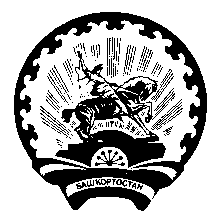 РЕСПУБЛИКА БАШКОРТОСТАН Администрация сельского поселенияМичуринский сельсоветмуниципального районаШаранский район  452638,с. Мичуринск, ул. Лесопарковая ,12  тел.(34769) 2-44-48